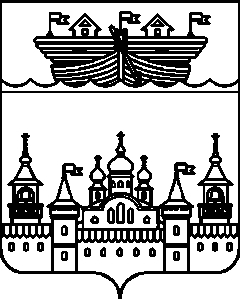 АДМИНИСТРАЦИЯ ВОЗДВИЖЕНСКОГО СЕЛЬСОВЕТАВОСКРЕСЕНСКОГО МУНИЦИПАЛЬНОГО РАЙОНАНИЖЕГОРОДСКОЙ ОБЛАСТИПОСТАНОВЛЕНИЕ15 июня 2020 года	№ 31О внесении изменений в муниципальную программу «Развитие культуры и спорта в Воздвиженском сельсовете Воскресенского муниципального района Нижегородской области» В целях уточнения реализации муниципальной программы «Развитие культуры и спорта в Воздвиженском сельсовете Воскресенского муниципального района Нижегородской области», утвержденной постановлением администрации Воздвиженского сельсовета Воскресенского муниципального района Нижегородской области от 21 декабря 2018 года № 135 администрация Воздвиженского сельсовета Воскресенского муниципального района Нижегородской области постановляет:1.Внести в муниципальную программу «Развитие культуры и спорта в Воздвиженском сельсовете Воскресенского муниципального района Нижегородской области» следующие изменения: 1.1.В разделе I. «Паспорт муниципальной программы» пункт «Объемы и источники финансирования программы» изложить в новой редакции согласно приложения 1 к настоящему постановлению.1.2.В разделе 2 «Текст программы» пункт 2.4. «Основные мероприятия муниципальной программы» изложить в новой редакции согласно приложения 2 к настоящему постановлению.1.3.В разделе 2 «Текст программы», в пункт 2.5. «Объемы и источники финансирования программы» изложить в новой редакции согласно приложения 3 к настоящему постановлению.2.Настоящее постановление разместить на официальном сайте администрации Воскресенского муниципального района в информационно-телекоммуникационной сети Интернет.3.Контроль за исполнением настоящего постановления возложить на главного бухгалтера Воздвиженского сельсовета Еранцеву Н.М.4.Настоящее постановление вступает в силу со дня его официального опубликования.Глава администрации:				И.Н. ОхотниковПриложение 1 к Постановлению № 31 от 15.06.2020 года«Приложение 2к Постановлению № 31 от 15.06.2020 года «2.4. «Перечень основных мероприятий муниципальной программы» Приложение 3 к Постановлению № 31 от 15.06.2020 года« 2.5. «Объемы и источники финансирования МП»:Финансовой основой реализации МП являются средства бюджета сельсовета. Возможность привлечения дополнительных средств для финансирования МП учитывается как прогноз софинансирования на основе соглашений (договоров) между участниками финансового обеспечения МП.Объемы финансирования, заложенные в Программе, являются предварительными. Конкретные расходы будут установлены в соответствии с решением сельского Совета о бюджете сельсовета на соответствующий год и приведены в соответствие не позднее двух месяцев со дня вступления его в силу.»Объемы и источники финансирования ПрограммыПодпрограмма1. Развитие культуры Воздвиженского сельсоветаПодпрограмма1. Развитие культуры Воздвиженского сельсоветаПодпрограмма1. Развитие культуры Воздвиженского сельсоветаПодпрограмма1. Развитие культуры Воздвиженского сельсоветаПодпрограмма1. Развитие культуры Воздвиженского сельсоветаПодпрограмма1. Развитие культуры Воздвиженского сельсоветаПодпрограмма1. Развитие культуры Воздвиженского сельсоветаПодпрограмма1. Развитие культуры Воздвиженского сельсоветаПодпрограмма1. Развитие культуры Воздвиженского сельсоветаПодпрограмма1. Развитие культуры Воздвиженского сельсоветаОбъемы и источники финансирования ПрограммыИсточники финансированияГоды, тыс. руб.Годы, тыс. руб.Годы, тыс. руб.Годы, тыс. руб.Годы, тыс. руб.Годы, тыс. руб.Годы, тыс. руб.Годы, тыс. руб.Годы, тыс. руб.Объемы и источники финансирования ПрограммыИсточники финансирования20192020202120222023202320242024ВСЕГООбъемы и источники финансирования ПрограммыФедеральный бюджет----Объемы и источники финансирования ПрограммыОбластной бюджет----Объемы и источники финансирования ПрограммыБюджет сельсовета4094,844353,864333,64616,14616,13924,93924,93924,925248,20Объемы и источники финансирования ПрограммыПрочие источники----Объемы и источники финансирования ПрограммыВСЕГО4094,844353,864333,64616,14616,13924,93924,93924,925248,20N п/пНаименование мероприятия Категория расходов (кап. вложения, НИОКР и прочие расходы)Сроки выполненияИсполнители мероприятийОбъем финансирования (по годам, в разрезе источников)Объем финансирования (по годам, в разрезе источников)Объем финансирования (по годам, в разрезе источников)Объем финансирования (по годам, в разрезе источников)Объем финансирования (по годам, в разрезе источников)Объем финансирования (по годам, в разрезе источников)Объем финансирования (по годам, в разрезе источников)Объем финансирования (по годам, в разрезе источников)N п/пНаименование мероприятия Категория расходов (кап. вложения, НИОКР и прочие расходы)Сроки выполненияИсполнители мероприятий201920202021202220232024ВсегоЦели программы:- создание условий и возможностей для повышения роли культуры в воспитании и просвещении населения администрации Воздвиженского сельсовета в ее лучших традициях и достижениях;- сохранение культурного наследия администрации и единого культурно-информационного пространства;- модернизация и укрепление материально – технической базы учреждений культуры и создание условий для расширения доступности услуг культуры в администрации Воздвиженского сельсовета ;- создание системы мер по воспитанию молодого поколения в духе нравственности, приверженности интересов общества и его традиционным ценностям.Цели программы:- создание условий и возможностей для повышения роли культуры в воспитании и просвещении населения администрации Воздвиженского сельсовета в ее лучших традициях и достижениях;- сохранение культурного наследия администрации и единого культурно-информационного пространства;- модернизация и укрепление материально – технической базы учреждений культуры и создание условий для расширения доступности услуг культуры в администрации Воздвиженского сельсовета ;- создание системы мер по воспитанию молодого поколения в духе нравственности, приверженности интересов общества и его традиционным ценностям.Цели программы:- создание условий и возможностей для повышения роли культуры в воспитании и просвещении населения администрации Воздвиженского сельсовета в ее лучших традициях и достижениях;- сохранение культурного наследия администрации и единого культурно-информационного пространства;- модернизация и укрепление материально – технической базы учреждений культуры и создание условий для расширения доступности услуг культуры в администрации Воздвиженского сельсовета ;- создание системы мер по воспитанию молодого поколения в духе нравственности, приверженности интересов общества и его традиционным ценностям.Цели программы:- создание условий и возможностей для повышения роли культуры в воспитании и просвещении населения администрации Воздвиженского сельсовета в ее лучших традициях и достижениях;- сохранение культурного наследия администрации и единого культурно-информационного пространства;- модернизация и укрепление материально – технической базы учреждений культуры и создание условий для расширения доступности услуг культуры в администрации Воздвиженского сельсовета ;- создание системы мер по воспитанию молодого поколения в духе нравственности, приверженности интересов общества и его традиционным ценностям.Цели программы:- создание условий и возможностей для повышения роли культуры в воспитании и просвещении населения администрации Воздвиженского сельсовета в ее лучших традициях и достижениях;- сохранение культурного наследия администрации и единого культурно-информационного пространства;- модернизация и укрепление материально – технической базы учреждений культуры и создание условий для расширения доступности услуг культуры в администрации Воздвиженского сельсовета ;- создание системы мер по воспитанию молодого поколения в духе нравственности, приверженности интересов общества и его традиционным ценностям.Всего, в т.ч.4094,844353,864333,64616,13924,93924,925248,20Цели программы:- создание условий и возможностей для повышения роли культуры в воспитании и просвещении населения администрации Воздвиженского сельсовета в ее лучших традициях и достижениях;- сохранение культурного наследия администрации и единого культурно-информационного пространства;- модернизация и укрепление материально – технической базы учреждений культуры и создание условий для расширения доступности услуг культуры в администрации Воздвиженского сельсовета ;- создание системы мер по воспитанию молодого поколения в духе нравственности, приверженности интересов общества и его традиционным ценностям.Цели программы:- создание условий и возможностей для повышения роли культуры в воспитании и просвещении населения администрации Воздвиженского сельсовета в ее лучших традициях и достижениях;- сохранение культурного наследия администрации и единого культурно-информационного пространства;- модернизация и укрепление материально – технической базы учреждений культуры и создание условий для расширения доступности услуг культуры в администрации Воздвиженского сельсовета ;- создание системы мер по воспитанию молодого поколения в духе нравственности, приверженности интересов общества и его традиционным ценностям.Цели программы:- создание условий и возможностей для повышения роли культуры в воспитании и просвещении населения администрации Воздвиженского сельсовета в ее лучших традициях и достижениях;- сохранение культурного наследия администрации и единого культурно-информационного пространства;- модернизация и укрепление материально – технической базы учреждений культуры и создание условий для расширения доступности услуг культуры в администрации Воздвиженского сельсовета ;- создание системы мер по воспитанию молодого поколения в духе нравственности, приверженности интересов общества и его традиционным ценностям.Цели программы:- создание условий и возможностей для повышения роли культуры в воспитании и просвещении населения администрации Воздвиженского сельсовета в ее лучших традициях и достижениях;- сохранение культурного наследия администрации и единого культурно-информационного пространства;- модернизация и укрепление материально – технической базы учреждений культуры и создание условий для расширения доступности услуг культуры в администрации Воздвиженского сельсовета ;- создание системы мер по воспитанию молодого поколения в духе нравственности, приверженности интересов общества и его традиционным ценностям.Цели программы:- создание условий и возможностей для повышения роли культуры в воспитании и просвещении населения администрации Воздвиженского сельсовета в ее лучших традициях и достижениях;- сохранение культурного наследия администрации и единого культурно-информационного пространства;- модернизация и укрепление материально – технической базы учреждений культуры и создание условий для расширения доступности услуг культуры в администрации Воздвиженского сельсовета ;- создание системы мер по воспитанию молодого поколения в духе нравственности, приверженности интересов общества и его традиционным ценностям.Областной бюджет----Цели программы:- создание условий и возможностей для повышения роли культуры в воспитании и просвещении населения администрации Воздвиженского сельсовета в ее лучших традициях и достижениях;- сохранение культурного наследия администрации и единого культурно-информационного пространства;- модернизация и укрепление материально – технической базы учреждений культуры и создание условий для расширения доступности услуг культуры в администрации Воздвиженского сельсовета ;- создание системы мер по воспитанию молодого поколения в духе нравственности, приверженности интересов общества и его традиционным ценностям.Цели программы:- создание условий и возможностей для повышения роли культуры в воспитании и просвещении населения администрации Воздвиженского сельсовета в ее лучших традициях и достижениях;- сохранение культурного наследия администрации и единого культурно-информационного пространства;- модернизация и укрепление материально – технической базы учреждений культуры и создание условий для расширения доступности услуг культуры в администрации Воздвиженского сельсовета ;- создание системы мер по воспитанию молодого поколения в духе нравственности, приверженности интересов общества и его традиционным ценностям.Цели программы:- создание условий и возможностей для повышения роли культуры в воспитании и просвещении населения администрации Воздвиженского сельсовета в ее лучших традициях и достижениях;- сохранение культурного наследия администрации и единого культурно-информационного пространства;- модернизация и укрепление материально – технической базы учреждений культуры и создание условий для расширения доступности услуг культуры в администрации Воздвиженского сельсовета ;- создание системы мер по воспитанию молодого поколения в духе нравственности, приверженности интересов общества и его традиционным ценностям.Цели программы:- создание условий и возможностей для повышения роли культуры в воспитании и просвещении населения администрации Воздвиженского сельсовета в ее лучших традициях и достижениях;- сохранение культурного наследия администрации и единого культурно-информационного пространства;- модернизация и укрепление материально – технической базы учреждений культуры и создание условий для расширения доступности услуг культуры в администрации Воздвиженского сельсовета ;- создание системы мер по воспитанию молодого поколения в духе нравственности, приверженности интересов общества и его традиционным ценностям.Цели программы:- создание условий и возможностей для повышения роли культуры в воспитании и просвещении населения администрации Воздвиженского сельсовета в ее лучших традициях и достижениях;- сохранение культурного наследия администрации и единого культурно-информационного пространства;- модернизация и укрепление материально – технической базы учреждений культуры и создание условий для расширения доступности услуг культуры в администрации Воздвиженского сельсовета ;- создание системы мер по воспитанию молодого поколения в духе нравственности, приверженности интересов общества и его традиционным ценностям.Бюджет муниципального района----Цели программы:- создание условий и возможностей для повышения роли культуры в воспитании и просвещении населения администрации Воздвиженского сельсовета в ее лучших традициях и достижениях;- сохранение культурного наследия администрации и единого культурно-информационного пространства;- модернизация и укрепление материально – технической базы учреждений культуры и создание условий для расширения доступности услуг культуры в администрации Воздвиженского сельсовета ;- создание системы мер по воспитанию молодого поколения в духе нравственности, приверженности интересов общества и его традиционным ценностям.Цели программы:- создание условий и возможностей для повышения роли культуры в воспитании и просвещении населения администрации Воздвиженского сельсовета в ее лучших традициях и достижениях;- сохранение культурного наследия администрации и единого культурно-информационного пространства;- модернизация и укрепление материально – технической базы учреждений культуры и создание условий для расширения доступности услуг культуры в администрации Воздвиженского сельсовета ;- создание системы мер по воспитанию молодого поколения в духе нравственности, приверженности интересов общества и его традиционным ценностям.Цели программы:- создание условий и возможностей для повышения роли культуры в воспитании и просвещении населения администрации Воздвиженского сельсовета в ее лучших традициях и достижениях;- сохранение культурного наследия администрации и единого культурно-информационного пространства;- модернизация и укрепление материально – технической базы учреждений культуры и создание условий для расширения доступности услуг культуры в администрации Воздвиженского сельсовета ;- создание системы мер по воспитанию молодого поколения в духе нравственности, приверженности интересов общества и его традиционным ценностям.Цели программы:- создание условий и возможностей для повышения роли культуры в воспитании и просвещении населения администрации Воздвиженского сельсовета в ее лучших традициях и достижениях;- сохранение культурного наследия администрации и единого культурно-информационного пространства;- модернизация и укрепление материально – технической базы учреждений культуры и создание условий для расширения доступности услуг культуры в администрации Воздвиженского сельсовета ;- создание системы мер по воспитанию молодого поколения в духе нравственности, приверженности интересов общества и его традиционным ценностям.Цели программы:- создание условий и возможностей для повышения роли культуры в воспитании и просвещении населения администрации Воздвиженского сельсовета в ее лучших традициях и достижениях;- сохранение культурного наследия администрации и единого культурно-информационного пространства;- модернизация и укрепление материально – технической базы учреждений культуры и создание условий для расширения доступности услуг культуры в администрации Воздвиженского сельсовета ;- создание системы мер по воспитанию молодого поколения в духе нравственности, приверженности интересов общества и его традиционным ценностям.Бюджет сельсовета4094,844353,864333,64616,13924,93924,925248,20Цели программы:- создание условий и возможностей для повышения роли культуры в воспитании и просвещении населения администрации Воздвиженского сельсовета в ее лучших традициях и достижениях;- сохранение культурного наследия администрации и единого культурно-информационного пространства;- модернизация и укрепление материально – технической базы учреждений культуры и создание условий для расширения доступности услуг культуры в администрации Воздвиженского сельсовета ;- создание системы мер по воспитанию молодого поколения в духе нравственности, приверженности интересов общества и его традиционным ценностям.Цели программы:- создание условий и возможностей для повышения роли культуры в воспитании и просвещении населения администрации Воздвиженского сельсовета в ее лучших традициях и достижениях;- сохранение культурного наследия администрации и единого культурно-информационного пространства;- модернизация и укрепление материально – технической базы учреждений культуры и создание условий для расширения доступности услуг культуры в администрации Воздвиженского сельсовета ;- создание системы мер по воспитанию молодого поколения в духе нравственности, приверженности интересов общества и его традиционным ценностям.Цели программы:- создание условий и возможностей для повышения роли культуры в воспитании и просвещении населения администрации Воздвиженского сельсовета в ее лучших традициях и достижениях;- сохранение культурного наследия администрации и единого культурно-информационного пространства;- модернизация и укрепление материально – технической базы учреждений культуры и создание условий для расширения доступности услуг культуры в администрации Воздвиженского сельсовета ;- создание системы мер по воспитанию молодого поколения в духе нравственности, приверженности интересов общества и его традиционным ценностям.Цели программы:- создание условий и возможностей для повышения роли культуры в воспитании и просвещении населения администрации Воздвиженского сельсовета в ее лучших традициях и достижениях;- сохранение культурного наследия администрации и единого культурно-информационного пространства;- модернизация и укрепление материально – технической базы учреждений культуры и создание условий для расширения доступности услуг культуры в администрации Воздвиженского сельсовета ;- создание системы мер по воспитанию молодого поколения в духе нравственности, приверженности интересов общества и его традиционным ценностям.Цели программы:- создание условий и возможностей для повышения роли культуры в воспитании и просвещении населения администрации Воздвиженского сельсовета в ее лучших традициях и достижениях;- сохранение культурного наследия администрации и единого культурно-информационного пространства;- модернизация и укрепление материально – технической базы учреждений культуры и создание условий для расширения доступности услуг культуры в администрации Воздвиженского сельсовета ;- создание системы мер по воспитанию молодого поколения в духе нравственности, приверженности интересов общества и его традиционным ценностям.Прочие источники----Подпрограмма 1. Развитие культуры Воздвиженского сельсоветаЗадача 1. Развитие культурно-досуговой деятельности.Подпрограмма 1. Развитие культуры Воздвиженского сельсоветаЗадача 1. Развитие культурно-досуговой деятельности.Подпрограмма 1. Развитие культуры Воздвиженского сельсоветаЗадача 1. Развитие культурно-досуговой деятельности.Подпрограмма 1. Развитие культуры Воздвиженского сельсоветаЗадача 1. Развитие культурно-досуговой деятельности.Подпрограмма 1. Развитие культуры Воздвиженского сельсоветаЗадача 1. Развитие культурно-досуговой деятельности.Всего, в т.ч.0000000Подпрограмма 1. Развитие культуры Воздвиженского сельсоветаЗадача 1. Развитие культурно-досуговой деятельности.Подпрограмма 1. Развитие культуры Воздвиженского сельсоветаЗадача 1. Развитие культурно-досуговой деятельности.Подпрограмма 1. Развитие культуры Воздвиженского сельсоветаЗадача 1. Развитие культурно-досуговой деятельности.Подпрограмма 1. Развитие культуры Воздвиженского сельсоветаЗадача 1. Развитие культурно-досуговой деятельности.Подпрограмма 1. Развитие культуры Воздвиженского сельсоветаЗадача 1. Развитие культурно-досуговой деятельности.Федеральный бюджет----Подпрограмма 1. Развитие культуры Воздвиженского сельсоветаЗадача 1. Развитие культурно-досуговой деятельности.Подпрограмма 1. Развитие культуры Воздвиженского сельсоветаЗадача 1. Развитие культурно-досуговой деятельности.Подпрограмма 1. Развитие культуры Воздвиженского сельсоветаЗадача 1. Развитие культурно-досуговой деятельности.Подпрограмма 1. Развитие культуры Воздвиженского сельсоветаЗадача 1. Развитие культурно-досуговой деятельности.Подпрограмма 1. Развитие культуры Воздвиженского сельсоветаЗадача 1. Развитие культурно-досуговой деятельности.Областной бюджет----Подпрограмма 1. Развитие культуры Воздвиженского сельсоветаЗадача 1. Развитие культурно-досуговой деятельности.Подпрограмма 1. Развитие культуры Воздвиженского сельсоветаЗадача 1. Развитие культурно-досуговой деятельности.Подпрограмма 1. Развитие культуры Воздвиженского сельсоветаЗадача 1. Развитие культурно-досуговой деятельности.Подпрограмма 1. Развитие культуры Воздвиженского сельсоветаЗадача 1. Развитие культурно-досуговой деятельности.Подпрограмма 1. Развитие культуры Воздвиженского сельсоветаЗадача 1. Развитие культурно-досуговой деятельности.Бюджет сельсовета----Подпрограмма 1. Развитие культуры Воздвиженского сельсоветаЗадача 1. Развитие культурно-досуговой деятельности.Подпрограмма 1. Развитие культуры Воздвиженского сельсоветаЗадача 1. Развитие культурно-досуговой деятельности.Подпрограмма 1. Развитие культуры Воздвиженского сельсоветаЗадача 1. Развитие культурно-досуговой деятельности.Подпрограмма 1. Развитие культуры Воздвиженского сельсоветаЗадача 1. Развитие культурно-досуговой деятельности.Подпрограмма 1. Развитие культуры Воздвиженского сельсоветаЗадача 1. Развитие культурно-досуговой деятельности.Прочие источники----Мероприятие1.1.Сохранение и развитие материально-технической базы Сельских домов культуры и сельских клубов (далее СДК и СК) (закупка товаров, работ и услуг для муниципальных нужд)прочие расходы2019-2024Администрация Воздвиженского сельсовета, Сельские дома культуры и сельские клубы (далее СДК и СК)Всего, в т.ч.----Мероприятие1.1.Сохранение и развитие материально-технической базы Сельских домов культуры и сельских клубов (далее СДК и СК) (закупка товаров, работ и услуг для муниципальных нужд)прочие расходы2019-2024Администрация Воздвиженского сельсовета, Сельские дома культуры и сельские клубы (далее СДК и СК)Областной бюджет----Мероприятие1.1.Сохранение и развитие материально-технической базы Сельских домов культуры и сельских клубов (далее СДК и СК) (закупка товаров, работ и услуг для муниципальных нужд)прочие расходы2019-2024Администрация Воздвиженского сельсовета, Сельские дома культуры и сельские клубы (далее СДК и СК)Федеральный бюджет----Мероприятие1.1.Сохранение и развитие материально-технической базы Сельских домов культуры и сельских клубов (далее СДК и СК) (закупка товаров, работ и услуг для муниципальных нужд)прочие расходы2019-2024Администрация Воздвиженского сельсовета, Сельские дома культуры и сельские клубы (далее СДК и СК)Бюджет сельсовета----Мероприятие1.1.Сохранение и развитие материально-технической базы Сельских домов культуры и сельских клубов (далее СДК и СК) (закупка товаров, работ и услуг для муниципальных нужд)прочие расходы2019-2024Администрация Воздвиженского сельсовета, Сельские дома культуры и сельские клубы (далее СДК и СК)Прочие источники----Мероприятие 1.2.Организация и проведение социально-значимых культурно-досуговых мероприятий для жителей администрациипрочие расходы2019-2024Администрация Воздвиженского сельсовета, СДК и СКВсего, в т.ч.----Мероприятие 1.2.Организация и проведение социально-значимых культурно-досуговых мероприятий для жителей администрациипрочие расходы2019-2024Администрация Воздвиженского сельсовета, СДК и СКФедеральный бюджет----Мероприятие 1.2.Организация и проведение социально-значимых культурно-досуговых мероприятий для жителей администрациипрочие расходы2019-2024Администрация Воздвиженского сельсовета, СДК и СКОбластной бюджет----Мероприятие 1.2.Организация и проведение социально-значимых культурно-досуговых мероприятий для жителей администрациипрочие расходы2019-2024Администрация Воздвиженского сельсовета, СДК и СКБюджет сельсовета----Мероприятие 1.2.Организация и проведение социально-значимых культурно-досуговых мероприятий для жителей администрациипрочие расходы2019-2024Администрация Воздвиженского сельсовета, СДК и СКПрочие источники----Мероприятие 1.3.Поддержка фестивальной деятельности.прочие расходы2019-2024Администрация Воздвиженского сельсовета, СДК и СКВсего, в т.ч.----Мероприятие 1.3.Поддержка фестивальной деятельности.прочие расходы2019-2024Администрация Воздвиженского сельсовета, СДК и СКФедеральный бюджет----Мероприятие 1.3.Поддержка фестивальной деятельности.прочие расходы2019-2024Администрация Воздвиженского сельсовета, СДК и СКОбластной бюджет----Мероприятие 1.3.Поддержка фестивальной деятельности.прочие расходы2019-2024Администрация Воздвиженского сельсовета, СДК и СКБюджет сельсовета----Мероприятие 1.3.Поддержка фестивальной деятельности.прочие расходы2019-2024Администрация Воздвиженского сельсовета, СДК и СКПрочие источники----Мероприятие 1.4.Поддержка и стимулирование коллективов народного художественного творчества, отдельных исполнителей, самодеятельных художников, мастеров декоративно-прикладного искусства, ремёсел к участию в фестивалях, конкурсах, выставках.прочие расходы2019-2024Администрация Воздвиженского сельсовета, СДК и СКВсего, в т.ч.----Мероприятие 1.4.Поддержка и стимулирование коллективов народного художественного творчества, отдельных исполнителей, самодеятельных художников, мастеров декоративно-прикладного искусства, ремёсел к участию в фестивалях, конкурсах, выставках.прочие расходы2019-2024Администрация Воздвиженского сельсовета, СДК и СКФедеральный бюджет----Мероприятие 1.4.Поддержка и стимулирование коллективов народного художественного творчества, отдельных исполнителей, самодеятельных художников, мастеров декоративно-прикладного искусства, ремёсел к участию в фестивалях, конкурсах, выставках.прочие расходы2019-2024Администрация Воздвиженского сельсовета, СДК и СКОбластной бюджет----Мероприятие 1.4.Поддержка и стимулирование коллективов народного художественного творчества, отдельных исполнителей, самодеятельных художников, мастеров декоративно-прикладного искусства, ремёсел к участию в фестивалях, конкурсах, выставках.прочие расходы2019-2024Администрация Воздвиженского сельсовета, СДК и СКБюджет сельсовета----Мероприятие 1.4.Поддержка и стимулирование коллективов народного художественного творчества, отдельных исполнителей, самодеятельных художников, мастеров декоративно-прикладного искусства, ремёсел к участию в фестивалях, конкурсах, выставках.прочие расходы2019-2024Администрация Воздвиженского сельсовета, СДК и СКПрочие источники----Задача 2: Обеспечение деятельности клубных учреждений.Задача 2: Обеспечение деятельности клубных учреждений.Задача 2: Обеспечение деятельности клубных учреждений.Задача 2: Обеспечение деятельности клубных учреждений.Задача 2: Обеспечение деятельности клубных учреждений.Всего, в т.ч.4094,844353,864333,64616,13924,93924,925248,20Задача 2: Обеспечение деятельности клубных учреждений.Задача 2: Обеспечение деятельности клубных учреждений.Задача 2: Обеспечение деятельности клубных учреждений.Задача 2: Обеспечение деятельности клубных учреждений.Задача 2: Обеспечение деятельности клубных учреждений.Федеральный бюджет----Задача 2: Обеспечение деятельности клубных учреждений.Задача 2: Обеспечение деятельности клубных учреждений.Задача 2: Обеспечение деятельности клубных учреждений.Задача 2: Обеспечение деятельности клубных учреждений.Задача 2: Обеспечение деятельности клубных учреждений.Областной бюджет----Задача 2: Обеспечение деятельности клубных учреждений.Задача 2: Обеспечение деятельности клубных учреждений.Задача 2: Обеспечение деятельности клубных учреждений.Задача 2: Обеспечение деятельности клубных учреждений.Задача 2: Обеспечение деятельности клубных учреждений.Бюджет сельсовета4094,844353,864333,64616,13924,93924,925248,20Задача 2: Обеспечение деятельности клубных учреждений.Задача 2: Обеспечение деятельности клубных учреждений.Задача 2: Обеспечение деятельности клубных учреждений.Задача 2: Обеспечение деятельности клубных учреждений.Задача 2: Обеспечение деятельности клубных учреждений.Прочие источники----Мероприятие 2.1.Обеспечение деятельности Воздвиженского СДК2019-2024Администрация Воздвиженского сельсовета,Воздвиженский СДКВсего, в т.ч.1320,81490,021323,51409,11187,11187,17917,62Мероприятие 2.1.Обеспечение деятельности Воздвиженского СДК2019-2024Администрация Воздвиженского сельсовета,Воздвиженский СДКФедеральный бюджет----Мероприятие 2.1.Обеспечение деятельности Воздвиженского СДК2019-2024Администрация Воздвиженского сельсовета,Воздвиженский СДКОбластной бюджет----Мероприятие 2.1.Обеспечение деятельности Воздвиженского СДК2019-2024Администрация Воздвиженского сельсовета,Воздвиженский СДКБюджет сельсовета1320,81490,021323,51409,11187,11187,17917,62Мероприятие 2.1.Обеспечение деятельности Воздвиженского СДК2019-2024Администрация Воздвиженского сельсовета,Воздвиженский СДКПрочие источники----Мероприятие 2.2.Обеспечение деятельности Большеиевлевского СДК2019-2024Администрация Воздвиженского сельсовета,Большеиевлевский СДКВсего, в т.ч.566,9576,0604,3639,7562,8562,83512,5Мероприятие 2.2.Обеспечение деятельности Большеиевлевского СДК2019-2024Администрация Воздвиженского сельсовета,Большеиевлевский СДКФедеральный бюджетМероприятие 2.2.Обеспечение деятельности Большеиевлевского СДК2019-2024Администрация Воздвиженского сельсовета,Большеиевлевский СДКОбластной бюджетМероприятие 2.2.Обеспечение деятельности Большеиевлевского СДК2019-2024Администрация Воздвиженского сельсовета,Большеиевлевский СДКБюджет сельсовета566,9576,0604,3639,7562,8562,83512,5Мероприятие 2.2.Обеспечение деятельности Большеиевлевского СДК2019-2024Администрация Воздвиженского сельсовета,Большеиевлевский СДКПрочие источникиМероприятие 2.3.Обеспечение деятельности Большеотарского СК2019-2024Администрация Воздвиженского сельсовета,Большеотарский СКВсего, в т.ч.761,6771,9799,8848,8728,6728,64639,3Мероприятие 2.3.Обеспечение деятельности Большеотарского СК2019-2024Администрация Воздвиженского сельсовета,Большеотарский СКФедеральный бюджет----Мероприятие 2.3.Обеспечение деятельности Большеотарского СК2019-2024Администрация Воздвиженского сельсовета,Большеотарский СКОбластной бюджетМероприятие 2.3.Обеспечение деятельности Большеотарского СК2019-2024Администрация Воздвиженского сельсовета,Большеотарский СКБюджет сельсовета761,6771,9799,8848,8728,6728,64639,3Мероприятие 2.3.Обеспечение деятельности Большеотарского СК2019-2024Администрация Воздвиженского сельсовета,Большеотарский СКПрочие источники----Мероприятие 2.4.Обеспечение деятельности Большепольского СК2019-2024Администрация Воздвиженского сельсовета,Большепольский СКВсего, в т.ч.492,1524,6552,3589,7499,9499,93158,5Мероприятие 2.4.Обеспечение деятельности Большепольского СК2019-2024Администрация Воздвиженского сельсовета,Большепольский СКФедеральный бюджет----Мероприятие 2.4.Обеспечение деятельности Большепольского СК2019-2024Администрация Воздвиженского сельсовета,Большепольский СКОбластной бюджет----Мероприятие 2.4.Обеспечение деятельности Большепольского СК2019-2024Администрация Воздвиженского сельсовета,Большепольский СКБюджет сельсовета492,1524,6552,3589,7499,9499,93158,5Мероприятие 2.4.Обеспечение деятельности Большепольского СК2019-2024Администрация Воздвиженского сельсовета,Большепольский СКПрочие источники----Мероприятие 2.5.Обеспечение деятельности Большеполянского СК2019-2024Администрация Воздвиженского сельсовета,БольшеполянскийСКВсего, в т.ч.405,54421,34442,0472,4398,6398,62538,48Мероприятие 2.5.Обеспечение деятельности Большеполянского СК2019-2024Администрация Воздвиженского сельсовета,БольшеполянскийСКФедеральный бюджет----Мероприятие 2.5.Обеспечение деятельности Большеполянского СК2019-2024Администрация Воздвиженского сельсовета,БольшеполянскийСКОбластной бюджет----Мероприятие 2.5.Обеспечение деятельности Большеполянского СК2019-2024Администрация Воздвиженского сельсовета,БольшеполянскийСКБюджет сельсовета405,54421,34442,0472,4398,6398,62538,48Мероприятие 2.5.Обеспечение деятельности Большеполянского СК2019-2024Администрация Воздвиженского сельсовета,БольшеполянскийСКПрочие источники----Мероприятие 2.6.Обеспечение деятельности Воздвиженского народного хорового коллектива2019-2024Администрация Воздвиженского сельсовета,Воздвиженский народный хоровой коллективВсего, в т.ч.547,9570,0611,7656,4547,9547,93481,8Мероприятие 2.6.Обеспечение деятельности Воздвиженского народного хорового коллектива2019-2024Администрация Воздвиженского сельсовета,Воздвиженский народный хоровой коллективФедеральный бюджет----Мероприятие 2.6.Обеспечение деятельности Воздвиженского народного хорового коллектива2019-2024Администрация Воздвиженского сельсовета,Воздвиженский народный хоровой коллективОбластной бюджет----Мероприятие 2.6.Обеспечение деятельности Воздвиженского народного хорового коллектива2019-2024Администрация Воздвиженского сельсовета,Воздвиженский народный хоровой коллективБюджет сельсовета547,9570,0611,7656,4547,9547,93481,8Мероприятие 2.6.Обеспечение деятельности Воздвиженского народного хорового коллектива2019-2024Администрация Воздвиженского сельсовета,Воздвиженский народный хоровой коллективПрочие источники----Источники финансированияОбъем финансирования, тыс.рубОбъем финансирования, тыс.рубОбъем финансирования, тыс.рубОбъем финансирования, тыс.рубОбъем финансирования, тыс.рубОбъем финансирования, тыс.рубОбъем финансирования, тыс.рубОбъем финансирования, тыс.рубОбъем финансирования, тыс.рубОбъем финансирования, тыс.рубИсточники финансированияВсегоВ том числе по годамВ том числе по годамВ том числе по годамВ том числе по годамВ том числе по годамВ том числе по годамВ том числе по годамВ том числе по годамВ том числе по годамИсточники финансированияВсего201920202021202120222022202320242024Федеральный бюджет (на условиях софинансирования ), в том числе:- капитальные вложения;- прочие расход.-----Областной бюджет (на условиях софинансирования), в том числе:- капитальные вложения;- прочие расходы.-----Бюджет сельсовета, в том числе:- капитальные вложения;- прочие расходы.25248,225248,24094,844094,844353,864353,864333,64333,64333,64333,64616,14616,14616,14616,13924,93924,93924,93924,93924,93924,9Прочие источники, в том числе:- капитальные вложения;- прочие расходы.-----ВСЕГО25248,24094,844353,864333,64616,14616,13924,93924,93924,93924,9